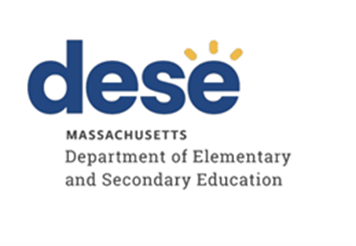 Gabineti di Sistema di Rezoluson di PrublémaFolhetu di Prosedimentu di Denúnsias na Ensinu Spesial Sistema di Rezoluson di Prubléma (PRS) ta da alunus, famílias, distritus di skola, y otus algen di kumunidadi asesu fásil a informason sobri direitus di alunus y opson edukativu y asesu a un fórun pa rezolve disputa ki é rápidu, presizu i justu.Sobri Sistema di Rezoluson di Prubléma (PRS) Dipartamentu di Ensinu Elementáriu y Sekundáriu (Dipartamentu) sta konprometidu pa djuda pesoas, skolas y distritus di skola rezolve prublémas y enkoraja distritus y skolas pa toma medidas rápidu pa responde perguntas y preokupason sobri prugramas edukativu di alunus. Nu ta enkoraja kes algen pa kontinua ta trabadja djuntu pa rezolve ses disputa antis, duranti i dipôs ki un denúnsia prezentadu. Si partis ta rezolve tudu ô un parti di kes preokupason ki sta na kel denúnsia, reklamanti pode revoka kes preokupason ki sta rezolvidu.Através di PRS, Dipartamentu ta trata denúnsias di akordu ku leis y regulamentus federal y estatal ki ta aplika. PRS ten autoridadi pa investiga si un prestador di idukason finansiadu pa públiku sta ta inplementa rekizitus di kalker lei di idukason federal ô di stadu ô di regulamentu di akordu ku autoridadi di Dipartamentu. Si preokupasons sta fora di autoridadi di Dipartamentu pa rezolve, PRS pode sujiri otus rekursus ki pode sta disponível pa rezolve es prubléma.Komunikason ku PRSTen txeu manera di kontata PRS ku perguntas ô preokupasons. Más txeu bes, pesoas ta manda un email ô ta txoma gabineti diretamenti. Spesialitas di PRS sta dispunível di 8:45 pa 5:00 di tardi tudu dia di trabadju na kes siginti informason di kontaktu:  Gabineti di Sistema di Rezoluson di Prubléma 
Dipartamentu di Ensinu Elementáriu y Sekundáriu di Massachusetts
 135 Santilli Highway - Everett, MA 02149 Telefone principal: 781-338-3700
TTY: N.E.T. Relay: 1-800-439-2370
Fax: 781-338-3710
Email: compliance@doe.mass.eduDipartamentu ten asesu a tradutoris ki, na pididu, pode oferese servisus di interpretason duranti xamadas na más di 140 língua. Intérpretes pode ser atxadu imediatamenti pa pesoal di PRS si es meste traduzi konbersu.Óras ki un e-mail ta ser mandadu via kaixa di kureiu di PRS, el ta ser mandadu pa un spesialista di PRS pa un respósta si for apropriadu. Si e-mail sta na un língua ki ka é Inglês, PRS ta traduzi-l pa ntende i sigi-l di manera apropriadu, ki pode inklui emiti un resposta skritu traduzidu na lingua undi e-mail orijinal foi resebedu. PRS ta sforsa pa faze se kabésa asesível pa tudu kes algen interesadu, inkluindu famílias, prufesores i kes algen ki ta faze párti di komunidadi. Pa faze kel-li, informason sobri PRS sta na website di Dipartamentu i inkluídu na Notifikason di Pruteson di Enkaregadu di Idukason. Funson di Spesialistas di PRSSpesialistas di PRS é funsionárius di Dipartamentu ki ta presta asisténsia tékniku pa públiku y investiga denúnsias prezentadu ku PRS. Un bês ki un denúnsia sta prezentadu, spesialistas di PRS é, na jeral, pontu di kontaktu di kes parti envolvidu na tudu pendénsia di ses denúnsia di PRS. Pa da apoiu rápidu y presizu pa kumunidadi, spesializadus di PRS pode konsulta tanbê ku otus prufesoris na Dipartamentu, otus ajénsia, ô rekursus pa responde perguntas ô pidi klarifikason di rekizitus ki ta aplika. Asisténsia Tékniku PRS sta disponível pa da orientason y responde perguntas jeral di enkaregadus di idukason, pesoal di skola, y otus menbru di públiku relasionadu ku leis, regulamentus y pulítika di ensinu di stadu y federal. Pa pidi ajuda tékniku di PRS, pur favor uza informason di kontaktu ki sta skrebedu na Sekson I di es folhetu. Prusesus di Denúnsia PRS ta aborda denúnsias di públiku sobri direitus edukativu di alunus y rekizitus jurídiku pa idukason, inkluindu asuntu di idukason spesial y idukason jeral. Óras ki tudu alegasons di idukason spesial y di idukason jeral sta inkluídu na un denúnsia, prosedimentus di denúnsia di idukason spesial ta regula investigason y oráriu pa rezoluson, a menus ki alegason sta separadu pa PRS. Kel folhetu li ta aborda Denúnsias di Idukason Spesial, sima sta definidu na Glosáriu di Termus. Si bu sta interesadu na faze un denúnsia sobri idukason jeral, pur favor kontaka PRS pa más informason. Atenson ma alguns rekizitu relasionadu ku tratamentu di denúnsias di ensinu spesial ka ta aplika pa denúnsias di ensinu jeral. Pur izénplu, kel oráriu di rezoluson ki ta aplika pa denúnsias di idukason spesial ka ta aplika pa denúnsias di idukason na jeral.Dipos di resebi un denúnsia, PRS ta ben determina si un denúnsia é un denúnsia di ensinu jeral ô spesial baziadu na faktu y sirkunstánsia úniku di denúnsia i ta aplika prosedimentu pertinenti. Prosedimentus di PRS pa investiga denúnsias di ensinu spesial é: Prusesu di Reklamason pa Ensinu Spesializadu Pa más informason, odja 34 C.F.R. §§300.151 ti 300.153. Prosesamentu di un DenúnsiaKalker algen ô organizason, inkluindu un di otu Stadu, pode faze un denúnsia ku PRS. Denúnsias pode ser prezentadu kontra un distritu di skola, skola públiku, kolaborason na idukason, skola di kartera, skola di idukason spesial privadu aprovadu, ô Dipartamentu komu Ajénsia di Idukason di Stadu di akordu ku Lei di Idukason di Pesoas Defisienti (IDEA) Parti B ô se regulamentu. Denúnsias pode alega violason di leis, regulamentu, pulítika ô prosedimentu di idukason, en konparason ku un alunu individual ô un grupu di alunus. PRS ta aseita denúnsia através di se sistema online, ki pode ser odjadu na site di PRS na: doe.mass.edu/prs/. Instruson pa konpleta formuláriu di admison sta disponível na website. Formuláriu di admison di PRS sta fasilmenti disponível na website di PRS na más di un língua i pode ser traduzidu na más di un língua si mestedu. Nbóra PRS ta rekomenda pa uza ses formuláriu di admison na internet, kes algen ki fazi denúnsia ka meste uza-l.Normalmenti PRS ka ta da relatóriu normal pa un denúnsia anónimu pa PRS. Má, PRS pode uza informason ki sta na un denúnsia anónimu si el ta atxa ma é apropriadu pa ezersi autoridadi di supervizon jeral di Dipartamentu (pur favor, djobe sekson (x) di es folhetu pa más informason). b) Otus Forma di Fazi DenúnsiaAlén di formuláriu di admison na linha diskutidu di riba, PRS ta aseita denúnsia ki ta ser prezentadu através di fax, email, email di EUA, y pesualmenti. Kalker algen ki ta preferi ô ki meste resebe un kópia di formuláriu di admison, ki ten difikuldadi na asesa formuláriu online, ki ten perguntas adisional, ô ki meste ajuda pa faze un denúnsia, pode kontaka dipartamentu di PRS pa ten asisténsia. Pesual di PRS pode presta asisténsia razuável pa denúnsia ki ka podi prezenta un denúnsia na skrita. Kel asisténsia razoável li pode inklui transkrison di admison oral di denúnsias fetu pa telefone. Pa pidi apoiu na faze un denúnsia ku PRS, pur favor kontaka dipartamentu di PRS na: Gabineti di Sistema di Rezoluson di Prubléma 
Dipartamentu di Ensinu Elementáriu y Sekundáriu di Massachusetts
 135 Santilli Highway - Everett, MA 02149
Telefone Prinsipal: 781-338-3700
TTY: N.E.T. Relay: 1-800-439-2370
Fax: 781-338-3710
Email: compliance@doe.mass.edub) Kópia di Denúnsia pa kel Otu Parti Reklamantis debe manda un kópia di kel denúnsia asinadu, skrebedu pa distritus di skóla, skóla ô ajénsia públiku ki ta faze kel denúnsia na mesmu ténpu ki es ta faze kel denúnsia ku PRS. Si un denúnsia sta prezentadu através di formuláriu di admison di PRS online, un kópia di kel denúnsia y kalker dokumentu karegadu ta ser enviadu automatikamenti pa entidadi identifikadu pa kel denúnsia. a) Konfidensialidadi y Asesu di Terserus pa InformasonInformason relasionadu ku denúnsias di PRS sta guardadu na un bazi di informasons eletróniku y kes ki ten asesu a bazi di informasons eletróniku sta sujeitu a Polítikas y Normas di Seguransa di Informason di Commonwealth di Massachusetts. Dipôs di resebi un denúnsia, PRS pode kontaka kel algen ki faze kel denúnsia i kel algen ki faze kel denúnsia pa djuda PRS ntende papel di kes algen envolvidu i ses respetivu autoridadi pa resebe informason di alunus ki ta identifika pesoas. PRS ka ta partilha informason di alunus ki ta identifika pesoas ku un terseru parti, a menus ki PRS ten konsentimentu skritu ki ta autoriza-l pa partilha es informason ô otu dokumentason ki ta da terseru parti direitu di asesu a informason protejidu di otu manera (pur izenplu, un ordi di tribunal). Si un algen ô un organizason di otu algen ta faze un denúnsia na nómi di un alunu i el ka ta da PRS konsentimentu skrebedu pa el pode partilha informason di alunu protjedu, PRS ta pidi un liberason di informason di enkaregadu di idukason di alunu ô di alunu si for apropriadu. Si un algen ô un organizason di otu algen ta faze un denúnsia na nómi di un alunu ô di un grupu di alunus i PRS ka ta resebe konsentimentu skrebedu ô otus dokumentason ki ta autoriza-l pa partilha informason di alunus ki é identifikadu di manera pesoal, kalker informason ki pode ser identifikadu di manera pesoal sobri alunus ta ser sensuradu di korespondénsia di PRS i di disizon(s) dadu pa kel algen ki akuzadu. Na alguns kazu, reduson pode ka ser sufisienti pa proteje informason di alunus ki ta identifika pesoas di divulgason. Na kes kazu limitadu, PRS pode dtermina ma el ka ta da un kópia di se disizon ô korespondénsia pa reklamanti di otu parti. Kes kazus raru ta ser abordadu na un bazi kazu pur kazu na diskrison di PRS. Mésmu si PRS ka pode da un disizon skritu pa kel otu algen ki ta denúnsia, PRS ta kontinua ta investiga kel denúnsia i ta da un disizon skritu ki ta aborda kada alegason i ta inklui konkluzons di faktu, konkluzons, razons pa disizon final, i kalker ason koretivu konsideradu apropriadu.b) Konteúdu RekizitaduKa meste faze un denúnsia pa faze un afirmason juramentadu ô notariadu ô un affidavit. Má, denúnsias di ensinu spesial debe ser skrebedu y asinadu pa reklamanti, seja pa uzu eletróniku di formuláriu di admison di PRS online ô ta manda un dokumentu skrebedu, asinadu. Nbóra ka mesti uza formuláriu di PRS, un denúnsia ten ki inklui kes informason li pa ser konsideradu sufisienti:Kel denúnsia ten ki ten un alegason ki ta fla ma distritu, skola ô ajénsia públiku ka kunpri leis ô regulamentus federal ô di stadu sobri ensinu spesializadu i ma denúnsia di inkonformidadi kontise dentu di un anu dipos di resebi kel denúnsia skrebedu.Kel denúnsia debe ten faktus na kual denúnsia sta baziadu.Asinatura i informason di kontaktu pa denúnsia; i Si denúnsia sta ligadu a un alunu individual, kel denúnsia debe inklui:Nomi i morada di rezidénsia di alunu.Nomi di skola ki alunu sta frekuenta.Na kazu di un kriansa ô joven sen abrigu, di akordu ku Lei McKinney-Vento di Asisténsia pa Sen Abrigus (42 U.S.C. § 11434a(2)), informason di kontaktu ki sta disponível pa alunu, y nómi di skola ki alunu sta frekuenta; Un diskrison di natureza di prubléma di alunu, inkluindu faktu relasionadu ku prubléma; i Rezoluson di prubléma na midida ki sta konxedu y disponibilidadi pa partis na momentu ki denúnsia sta prezentadu. Pa alen di informason di riba mestedu, PRS ta pidi alguns informason opsional komu parti di se prusesu di admison. Es informason ta inklui, má ka sta limitadu a, pronomis preferídu di reklamanti, prugrama di idukason atual di alunus ki sta afetadu (pur izenplu, ensinu jeral, ospital na kaza, etc.), nómi di skola ki alunus staba ta vizita na mumentu di preokupason si é diferenti di skola atual di alunus, i si reklamanti ta gostaba di aprezenta dokumentason pa apoia ses alegason(s). Nbóra es informason é útil pa prosesu di denúnsia, un reklamanti ka meste manda es informason opsional. (f) Limiti di Tenpu pa Faze un Denúnsia sobri Idukason SpesializaduDenúnsia aprezentadu ba PRS deve ten un alegason ki distritu, skola, ou ajénsia públiku ka kunpri leis federal ô stadual sobri idukason spesializadu i ma inkunprimentu alegadu na un anu letivu di resebimentu di denúnsia skrebedu. Djobe 34 C.F.R. § 300.153 pa más informason. Un reklamanti pode, má el ka meste, inklui referénsias ô sitasons pa provizons xpesífiku di leis ô regulamentus federal sobri ensinu spesial. Atenson ma informason di más di un anu pode ser obtidu y konsideradu pa spesialista di PRS pa da más kontextu pa Dipartamentu. (g) Data di ResibuPPS ta ben determina data di admison di denúnsia pa tudu orárius pertinenti sima sta li: Na oráriu di trabadju normal: Si un denúnsia ta resebedu duranti oráriu di trabadju normal (8:45 di plamanhã ti 5:00 di tardi na dia di trabadju regular), denúnsia deve ser konsideradu na mesmu data pa tudu orárius relevanti.Dipôs di oráriu normal di trabadju: Si un denúnsia ta resebedu dipôs di oráriu normal di trabadju (dipôs di 5:00 di tardi, fin di simana, ô feriadu), ta konsideradu ma denúnsia resebedu na prósimu dia di trabadju.(h) Tentativas di Rezoluson Inkuantu Denúnsia sta Pendenti Nu ta enkoraja kes algen pa kontinua ta trabadja djuntu pa rezolve ses disputa antis, duranti i dipôs ki un denúnsia prezentadu ku PRS. Na alguns kazu, partis pode atxa-l útil pa asesa Gabineti di Rekursu di Ensinu Spesial (BSEA) pa otus opson di rezoluson di disputa, inkluindu mediason, fasilita runion di ekipa di Prugrama di Edukason Individualizadu (IEP), y julgamentu di prosesu justu. Pa más informason, djobe: https://www.mass.gov/orgs/bureau-of-special-education-appeals.i) Autoridadi/Jurisdison di PRSPRS ten autoridadi pa investiga denúnsias ki kontise dentu di un anu di kalendáriu a partir di data di emison di denúnsia. Es alegason pode inklui ma un ajénsia públiku viola un rekizitu di IDEA parti B, se regulamentu di inplementason, ô lei ô regulamentu di ensinu spesial di stadu. Izenplus di alegasons ki PRS ta aborda, ta inklui, ma ka sta limitadu a:Un denúnsia ki kontesta determinason di elijibilidadi di un ajénsia públiku;Prublémas di prosesamentu y asuntus relasionadu ku inplementason di rekizitus;Un denúnsia ki ta fla ma un distritu ô un ajénsia públiku nega un edukason públiku adekuadu gratuitu (FAPE), inkluindu si un reklamanti sta pidi indemnizason di ensinu na un skóla privadu na spasu públiku na nome di un alunu individual; iUn denúnsia ki ta fla ma un distritu di skola ô un ajénsia públiku ka da un FAPE pa un kriansa individual ô un grupu di kriansas di akordu ku parti B di IDEA. PPS ten puder di investiga alegasons ki ta rilativu a un alunu individual ô a un grupu di alunus. Tanbe, PRS é responsável pa determina si é ten jurisdison na alguns ô tudu alegasons fetu na denúnsia. Un alegasons ki PRS ka ten jurisdison ka ta ser investigadu pa PRS. Si PRS ka ten jurisdison sobri kalker alegason na un denúnsia, PRS ta da notifikason skritu pa partis ki ta splika razons(s) pa ka investiga alegasons(s). Si PRS ten jurisdison sobri alguns, má ka tudu alegason(s) levantadu na un denúnsia, PRS ta da notifikason skritu ki ta identifika alegason ki ta ser konkluídu, razon(s) pa ser konkluídu, y alegason(s) ki PRS ta investiga pamodi es ta kai na ses autoridadi. Pur favor djobe kel siginti orientason di Dipartamentu di Programas di Idukason Spesial di Departamentu di Idukason di Mérka pa más informason sobri denúnsias di Stadu: https://sites.ed.gov/idea/idea-files/osep-memo-and-qa-on-dispute-resolution/  (j) Prosesamentu di DenúnsiaPRS ta ben reviza denúnsia pa tudu konteúdu rekizitadu y ta ben determina si ten un alegason di inkonformidadi ô si informason adisional pode ser mestedu. Si un denúnsia ta kunpri kritérius ki sta skrebedu na artigu III(1)(e)-(f) di es orientason i ta kai déntu di jurisdiison di PRS, di akordu ku artigu III(1)(i) di es orientason, PRS ta kumesa un investigason.Si reklamanti ka ta inklui tudu informason ki el meste, spesialista di PRS ta tenta kontaka reklamanti pa diskuti ses preokupason, junta informason adisional, y pidi pa el manda kalker informason ki sta falta. Si ka dadu informason obrigatóriu pa PRS dentu di déz (10) dia di trabadju, denúnsia ta ser fitxadu. Si denúnsia ta ser konkluídu pamodi é ka inklui tudu informason rekizitadu, reklamanti pode faze un novu denúnsia ku informason rekizitadu ki ta ben ser sujeitu a un novu oráriu baziadu na novu data di enviu. PRS pode, na si úniku diskrison, konsolida administrativamenti txeu denúnsia si es ta envolve kes mesmu parti i es ta ser emitidu na óra. PPS ta ben da notifikason pa partis di kalker konsolidason administrativu.(k) Tenpu di invistigasonPRS ta ben da un disizon skritu dentu di 60 dia di kalendáriu dipos di resebi denúnsia di ensinu spesial. Má, PRS pode prolonga oráriu di invistigason di denúnsia di idukason spesial na kes sirkunstánsia li:Partis ta opta partisipa na mediason patrosinadu pa stadu, y konkorda pur skritu na stendi tenpu do investigason di denúnsia pa permiti tenpu pa mediason.Ten sirkunstánsia spesial sobri un denúnsia xpesífiku ki ta rekiri un denúnsia partikular determinadu pa PRS na un bazi di kazu pur kazu.Kel-li pode inklui fatoris sima dizastri naturál, sirkunstánsia inprevizível, ô eventus úniku na denúnsia atual ki ta prejudika signifikativamenti kapasidadi di PRS pa investiga un denúnsia ô Paris pa partisipa signifikativamenti na prosesu. Si PRS ta atxa ma un xtenson di kel linha di ténpu di 60 dia é apropriadu pamodi sirkunstánsia di izénplu ta izisti sobri un denúnsia partikular, spesialista di PRS ta da partis un notifikason skritu pa inxina-s sobri xtenson, razons pa xtenson, i data di xtenson ki PRS ta preve es disizon skritu ta emitidu. Alén di kel perídu di 60 dia diskutidu, kalker data ki debe ser ligadu a kel denúnsia, inkluindu data ki debe ser dadu pa kalker relatóriu Lokal, Rebuttal, ô Ason Koretivu, sta na diskrison di PRS. Kalker denúnsia koretivu debe ser konkluídu más rápidu pusível, i na nenhum kazu más tardi ki un anu dipôs di identifikason di inkonformidadi.(I) Kanselamentu di un Denúnsia  Un reklamanti podi pidi pa retira ses denúnsia na kalker mumentu antis di emison di un determinason. Si un reklamanti ta disidi retira se denúnsia na kalker mumentu antis di dadu un determinason, reklamanti debe kontaka kel spesialista di PRS ki sta atribuídu. (m) Realizason di Investigason i Pididu pa Relatóriu LokalSi un denúnsia kunpri rekizitus di artigu III(1)(e)-(f) i (i) di es orientason, PRS ta faze un investigason indipendenti i ta obtê i ta reviza tudu informason pertinenti, inkluindu: PRS ta da reklamanti oportunidadi di entrega más informason, tantu oralmenti komu pur skritu, sobri alegasons ki sta na denúnsia di akordu ku 34 CFR § 300.152 (a)(2). Na faze kel-li, PRS ta kontaka reklamanti sobri ses preokupason i ta djunta más informason. Si PRS ta resebi informason adisional di reklamason ki pode muda es ánbitu di investigason (pur izenplu, novu(s) alegason di inkonformidadi) di es ánbitu identifikadu pa admison orijinal, PRS pode inklui es novu(s) alegason na es ánbitu di investigason ki dja sta ô manda reklamason pa faze un novu denuncia PRS, na se diskrison. Si PRS ta inklui kes novu alegason(s) na ánbitu di investigason ki dja sta, PRS ta da avizu a kel algen ki sufri ku kel denúnsia (pur izenplu, na Pididu di Relatóriu Lokal). PPS ta ben da ajénsia públiku oportunidadi di responde a denúnsia, inkluindu, na un minimu di—(i)  Na diskrison di ajénsia públiku, un proposta pa rezolve kel denúnsia; i(ii) Un oportunidadi +a un enkaregadu di edukasonki fazi denúnsia y ajénsia públiku pa voluntariamenti engaja na mediason konsistenti ku 34 C.F.R. § 300.506.PRS podi faze un investigason na lokal.PRS podi faze intrevista(s).PRS pode konsidera dadus i informason pertinenti ki sta disponível na Dipartamentu relasionadu ku alegason levantadu.PRS pode faze un Pididu di Relatóriu Lokal (RLR), ki é un karta ki Dipartamentu ta da pa kel algen ki faze kel denúnsia ki ta da kel algen un oportunidadi di responde a kel denúnsia, da un pruposta pa rezolve kel denúnsia (si el skodje faze-l), i da un oportunidadi pa kes algen partisipa di manera voluntáriu na mediason di akordu ku 34 CFR § 300.152 (a)(3). RLR pode pidi tanbê informason ô dokumentason xpesífiku ki pode djuda Dipartamentu na investigason di preokupason ki sta na denúnsia. Si PRS ta emiti un RLR, kel pididu ta ten un data pa ken ki resepienti debe responde. Má, na diskrison di PRS, PRS pode konkorda ku un data di enkaregason alternativu. Resposta pa RLR txomadu di Relatóriu Lokal. Reklamanti debe resebe un kópia di Relatóriu Lokal i di dokumentu relasionadu. Nu entantu, Relatóriu Lokál prezentadu ku denúnsia pode mesti ser sensuradu pa proteji informason pesoal identifikável pa terserus. Si un distritu di skola, skola ô ajénsia públiku ta rekonhese ibkonformidadi ku rekizitus ki ta aplika, é pode prezenta un Planu di Ason Koretivu prupostu pa PRS konsidera. Kontudu, PRS ta ben fazi un determinason independenti sobri kalker falta di konformidadi i Planu di Ason Kuretivu nesesáriu. Si na kalker mumentu duranti un investigason di PRS sobri un denúnsia relasionadu ku un alunu individual, PRS ta identifika kalker eventual inkonformidadi sistémiku (pur izenplu, preokupason ki ta afeta sala di aula, skolas, ô tudu distritus), PRS ta ben investiga kes preokupason sistémiku identifikadu y ta da parti un oportunidadi di responde.(n) Kontra-argumentu Dentu séti (7) dia di kalendáriu dipôs ki distritu, skolas ô ajénsia públiku da se Relatóriu Lokal pa reklamanti, reklamanti pode, má ka ten obrigason, faze un kontra-argumentu pa Relatóriu Lokal. Un kontra-argumentu pode ser mandadu na txeu formas, inkluindu un email, karta, telefone, ô manda dokumentason adisional. Si distritu, skolas ô ajénsia públiku ka ta faze un Relatóriu Lokal, PRS ta informa reklamanti di ténpu pa manda más informason. Un kópia di kalker denunsia debe ser mandadu pa ken ki foi denunsiadu. (o) Eventual Pididu di Informason Subsekuenti PPS ta reviza tudu informason pertinenti relasionadu ku denúnsia. Duranti se investigason, PRS pode determina ma é mestedu pidi más informason ô dokumentason di un ô di tudu dôs parti. PRS ta determina ma informason é mestedu pa konpleta un investigason konplétu y indipendenti sobri alegasons na denúnsia y ta determina si algun violason di leis ô regulamentus federal ô di stadu sobri ensinu spesializadu kontise. Nbóra PRS ten ki konsidera tudu informason relasionadu ku un investigason di denúnsia, PRS ka pode konsidera, na se diskrison, kalker informason prezentadu tardi ô prematuramenti. (p) Determinason Di akordu ku 34 CFR § 300.152 (a)(4), PRS ta ben reviza tudu informason pertinenti y ta faze un determinason indipendenti si distritus di skola, skola, ô ajénsia públiku viola leis ô regulamentus federal ô di stadu sobri ensinu spesializadu.  Dipôs di investigason, PRS ta ben da un disizon skritu ki ta aborda kada alegason revizuadu na si investigason i ta inklui konkluzons di faktu, konkluzons i razons pa disizon final. Disizon skrebedu ta ser dadu pa reklamanti na Ingles i pode ser traduzidu, si mestedu, pa língua matérnu di reklamanti.PRS ta ben da un konkluzon di konformidadi óras ki el ta determina distritus, skóla ô ajénsia públiku kunpri rekizitu(s) aplikável di leis leis ô regulamentus federal ô di stadu sobri ensinu spesializadu, sima deskrevedu na disizon skritu. Tudu partis ta resebi un kópia di disizon skrebedu ki ta informa partis ma denúnsia sta fitxadu. PRS emiti un deklarason di inkonformidadi kandu determinadu ma distritu, skola ô ajénsia públiku ka kunpri rekizitu(s) leis ô regulamentus federal ô di stadu sobri ensinu spesializadu. (q) Ason koretivuÓras ki Dipartamentu ta da un rezultadu di falta di kunprimentu, PRS pode pidi distritus, skóla ô ajénsia públiku pa inplementa asons koretivu.  PRS ten grandi autoridadi pa determina asons koretivu mestedu pa rezolve falta di kunprimentu identifikadu na un denúnsia xpesífiku. Ason koretivu sta dizenvolvidu pa aborda un prosedimentu, pulítika, ô prosesu ki ka ta kunpri, pa da soluson na nível di alunus, ô tudu dôs, y debe aborda: (1) falha na presta servisus adekuadu, inkluindu mididas koretivu adekuadu pa atende nesesidadis di mininu (sima servisus di konpensason ô renbolsu monetáriu); i (2) prestason apropriadu di sirvisu adekuadu pa tudu alunus ku difisiénsia. Asons koretivu pode inklui, má ka sta limitadu a, formason di pesual, rekizitus di relatóriu adisional, mudansa na polítika, prémius monetáriu, y servisus di konpensason. Na kazu di un denúnsia relasionadu ku un alunu individual undi PRS atxa inkonformidadi, ason koretivu pode inklui un revizon adaptadu (pur izenplu, revizon di rejistu, etc.) di alunus ki sta na mesmu situason pa determina nesesidadi di más intervenson sistémiku di Dipartamentu si ten algun. Na alguns kazu, PRS pode obriga distritus, skóla ô ajénsia públiku faze relatóriu ô monitorizason adisional pa garanti plenu inplementason di ason rekizitu y kunprimentu kontinuadu. PRS ta determina mididas di ason koretivu ki é apropriadu y mestedu na bazi di kazu na kazu pur kazu. Pa atinji un determinason di ason koretivu, PRS ta konsidera natureza y alkanse di inkonformidadi, inpaktu na alunu(s) envolvidu, y pasus mestedu pa atinji kunprimentu y prestason di servisus adekuadu na futuru pa tudu alunu ku difisiénsia. Pa determina soluson na nível di alunus, PRS ta konsidera, sima el ta atxa apropriadu, si alunus foi negadu FAPE, tamanhu di servisus ki falta, y si alunus ka konsigi faze prugrésu efetivu duranti períudu di inkonformidadi identifikadu. Si distritu, skolas ô ajénsia públiku ta rekonhese inkonformidadi y ta propoi un planu di ason koretivu, PRS pode, dipôs di un determinason indipendenti di inkonformidadi, adotadu, modifika ô rejeita ason(s) koretivu prupostu ô inpoi otus ason koretivu ki el ta atxa apropriadu. Si PRS adotadu asons koretivu prupostu i determina asons koretivu inplementadu, es disizon skritu di PRS ta inklui diskuberta(s) di inkonformidadi i notifika ma es asuntu sta konpletu. Inkonformidadi identifikadu pa PRS debe ser korejidu pa distritus, skolas, ô ajénsia públiku más rápidu pusível, i na nenhun kazu más tardi di un anu dipôs di identifikason di PRS di inkonformidadi. 34 CFR §300.600(e).  Distritus, skolas, ô ajénsia públiku ta dadu instruson pa manda tudu mididas koretivu mestedu na data ki sta skrebedu pa PRSCAP@doe.mass.edu. PRS ta ben atribui un Spesialista di PRS pa reviza y determina si distritus, skolas, ô ajénsia públiku kunpri asons koretivu mandadu na Karta di Diskubertas. Inkuantu parti di es revizon di ason koretivu, Spesialista PRS pode oferese asisténsia tékniku, fasilita negosiason, emiti ordi(s), emiti ason koretivu adisional, i/ô toma otus ason mestedu pa konsigi konformidadi. Óras ki PRS ta determina ma distritu, skolas ô ajénsia públiku dja kunpri mididas koretivu mestedu, PRS ta ben da un karta di konkluzon ki ta splika mididas koretivu mestedu i modi ki distritus, skóla ô ajénsia públiku kunpri ku mididas mestedu. (r) Asesu di partis pa informason duranti inkéritu É dever di PRS investiga denúnsia, fazi kolheita di provas pertinenti, y determina si un distritu di skola, skola, ô ajénsia públiku viola leis ô regulamentus federal ô di stadu sobri ensinu spesializadu. Regulamentus federal di IDEA ka ta rekiri ki PRS ta permiti partis reviza kes submison di kel otu parti. Má, PRS ta rekiri ma tudu dôs parti ta resebe kes tipu di submisson li si es ta ser submetidu a PRS: Denúnsia di PRS, inkluindu kalker dokumentason adisional submetidu pa PRS; Na tenpu di liseu, di Skolas Públiku ô di Skolas Públiku;Dokumentu adisional ki, na julgamentu di PRS, ten un inpaktu substansial na determinason y ki ka sta asesível pa otu parti; Kontestason di reklamanti; iRelatórius di Ason koretivu Final y submissons relasionadu, a menus ki notadu di otu forma pa PRS. Si bu ten perguntas sobri troka di informason duranti pendénsia di bu denúnsia, bu pode pâpia ku Spesialista di PRS atribuídu pa bu kazu. (s) Desizon FinalDesizons di PRS é final i podi ka ser kontestadu. Nu entantu, kalker un ô kes dós parti podi prokura mediason ô audiénsia ku BSEA sobri kes mesmu prubléma pa PRS. Un audiénsia pa apuramentu di faktus ta serba un novu prusesu y ka ta teneba objetivu di reviza disizon di PRS. Kontudu, disizon di audiênsia di BSEA sobri prusesu ekitativu é vinkulativu pa partis y podi ser objetu di rekursu. Si kalker parti ta kridita ma kalker konkluzon di faktu na disizon final skritu di PRS ta kontradizi ku dokumentason ki PRS dadu duranti si investigason, kel parti pode notifika PRS, pur skritu, dentu di déz (10) dia di kalendáriu di data di disizon skritu. PRS pode skodje koriji kalker konkluzon di faktu ki ta kontradizi rejistu y ta impaka rezultadu(s) y konkluzon(s) na disizon final skrebedu.Un konviti pa koreson di faktu deve:identifika konkluzon di faktu, inkluindu númeru di pájina y sekson di disizon final skrebedu sobri ki rezultadu di faktu ta parse y undi, na dokumentu y informason prezentadu duranti kursu di investigason, kalker kontradizon ta izisti;splika pamodi ki parti ta kerdita ma diskubertas di faktu é un kontradison; imostra modi ki faktus kontraditóriu ta afeta rezultadu(s) i konkluzon.Pididu di koreson ki ka resebedu na tenpu di déz (10) dia di kalendáriu di disizon final skrebedu ô ki ka ten informason di riba ka ta ser konsideradu pa PRS.PRS ta ben reviza pididu di koreson pa determina kuzê ki, si ten, é mestedu y apropriadu na kes sirkunstánsia. Nbóra es prosesu limitadu ka pode ser konkluídu ti más tardi di sesenta (60) dia dipôs di enkaregason orijinal di denúnsia, PRS ka ta tarda na inplementason di kalker midida koretivu ki ta rekiridu na disizon final skritu di PRS. (t) Mediason i Denúnsias di Idukason SpesialNu ta enkoraja partis pa kontinua ta trabadja djuntu pa rezolve disputa. Lei di ensinu spesial federal ta obriga pa mediason voluntáriu ta sta disponível pa djuda na rezolvimentu di disputa. Na kalker mumentu, mesmu ki un denúnsia di ensinu spesial dja fazedu, kes algen pode konkorda pa partisipa di manera voluntáriu na un prosesu di mediason ki sta disponível através di BSEA. Si partis konkorda na partisipa di mediason di BSEA sobri asuntus ki tanbê sta sujeitu a un denúnsia PRS pendenti simultaneamenti, kes partis sta enkorajadu pa notifika tantu BSEA komu PRS di mediason di BSEA y denúnsia di PRS. Si un alegason prezentadu na un denúnsia é objetivu di un mediason di BSEA, PRS ta pidi partis di konsentimentu voluntáriu pa un xtenson di ténpu pa rezolve investigason di PRS na kes alegason. Si tudu dôs parti konkorda pa prolonga kel períudi di PRS relasionadu ku rezoluson di un denúnsia di PRS pa fins di mediason, es ta dexa kel denúnsia pa ladu. Inkuantu un denúnsia di PRS ta ser retiradu di akordu ku partis, un spesialista di PRS ta ser atribuídu a es kazu pa kontinuason di monitorizason y pa retoma investigason si partis ka ta konsigi rezolve kalker alegason(s) ki sta levantadu na denúnsia di PRS duranti ses mediason. Spesialista di PRS pode pidi informason di kes parti relasionadu ku mediason, sima data(s) programadu pa mediason. Dipôs di data(s) di mediason ki sta programadu, spesialista di PRS ta kontata kes parti pa determina si alegason(s) levantadu na denúnsia di PRS foi rezolvidu, na ki mumentu kalker denúnsia restanti ki ka sta rezolvídu ta ser tratadu konsistenti ku rekizitus di es orientason. Si tudu parti ka konkorda na prolonga oráriu di PRS relasionadu ku rezoluson di un denúnsia di PRS pa fins di mediason, PRS ta kontinua ku investigason y ta da un disizon final skritu di akordu ku 34 C.F.R. § 300.152(a) i (b)(1)(i).  Si distritu, skolas ô ajénsia públiku y reklamanti ta rezolve tudu ô un párti di alegason ki sta na denúnsia, reklamanti pode retira kel denúnsia ô alguns alegason déntu denúnsia. PRS pode konpleta un denúnsia na pididu di denunsia, a menus ki un diskuberta y konkluzon skritu di inkonformidadi dja atxadu, ô otu sirkunstansia ki PRS ta rekiri más ason di PRS. Má, PRS pode aji di manera ki el ta atxa apropriadu pa atende kalker inkonformidadi sistémiku ô prublémas ki ka foi rezolvidu através di mediason.(u) Audiénsia di Devidu Prusesu y Kexas Relativu ku Ensinu SpesialDi akordu ku 34 C.F.R. § 300.152(c)(1), PRS deve suspende si investigason sobri kalker asuntu ki sta levantadu dentu un denúnsia di PRS ki tanbê sta sujeitu a un audiénsia di prosesu di BSEA simultáneu ti fin di audiénsia.  Si denúnsia di PRS ta inklui denúnsia di violason ki ka sta en kauza na julgamentu di prosesu di BSEA, kes denúnsia debe ser rezolvídu dentu di 60 dia, sujeitu a kalker xtenson permisível. Si tudu alegason ki sta na un denúnsia di PRS tanbê sta sujeitu a un pidídu di audiénsia di prosesu di BSEA, PRS debe dispensa kel denúnsia di PRS ti ki BSEA da un disizon final ô audiénsia kaba di otu manera.Na kalker mumentu ki un denúnsia di PRS ô kalker alegason dentu di un denúnsia di PRS sta podu pendenti di rezoluson di un audiénsia di prosesu di BSEA, un spesialista di PRS ta ser atribuídu a monitoriza stadu di asuntu di BSEA y ta retoma investigason di PRS na kalker alegason ki ka sta rezolvídu pa asuntu di BSEA. Pa kes pergunta(s) ki sta diskutidu duranti audiénsia di prosesu ekitativu di BSEA, kandu asuntu di audiénsia di prosesu ekitativu di BSEA, PRS ta ben determina si kalker asuntu levantadu na denúnsia di PRS ka foi tratadu na audiénsia di prosesu ekitativu. Si algun prubléma ka sta rezolvidu, PRS ta kontinua ta investiga kes asuntu li.Di akordu ku 34 C.F.R. § 300.152(c)(2)(i), si un funsionáriu di audiénsia di BSEA julga sobri un asuntu na un prosesu adekuadu ki ta envolve kes mesmu parti, disizon di ofisial di audiénsia é obrigatóriu sobri es asuntu i mesmu asuntu ka pode ser investigadu pa PRS.b) Rekuperason ProibíduRetaliason pode toma forma di intimidason, ameasa, inpozison, ô diskriminason. Un parti ki ta kridita ma un distritu di skola, un skóla ô un ajénsia públiku sta envolvidu na atividadis di retaliason debe kontaka PRS. Dipartamentu di Direitus Sivil (OCR) dentu Dipartamentu di Idukason Spesial di Mérka ten puder di aplika direitu legal di ser livri di vingansa di akordu ku leis federal di direitus sivil ki ta proibi diskriminason pa bazi di difisiénsia, seksu, rasa, kor, idadi, y nasionalidadi. Denúnsias sobri un alegason di retribuison pa faze un denúnsia pode ser dirijídu pa OCR na:
Dipartamentu di Direitus Sivil na Boston 
Dipartamentu di Idukason Spesial di Mérka
 5 Post Office Square, 8th Floor
Boston, MA 02109-3921Telefone: 617-289-0111
FAX: 617-289-0150; TDD: 877-521-2172
Email: OCR.Boston@ed.gov (w) Denúnsias relativu ku alunus matrikuladu na skolas privadu ku kustu privaduNa alguns sirkunstánsia, un funsionáriu di skóla privadu pode faze un denúnsia na PRS sobri si un ajénsia di ensinu lokal sta kunpri alguns rekizitus na lei di ensinu spesial federal sobri servisus justu pa alunus di skóla privadu ku dizafiu. Ofisializador di skola privadu pode faze un denúnsia ku PRS ta fla ma ajénsia di ensinu lokal ka kunpri rekizitus pa identifika alunus di skola privadu ki sta na stadu di pai ki ta kualifika pa servisus justu, ka partisipa na konsulta ki éra signifikadu i oportunu, ô ka da konsiderason adekuadu a opinion di skola privadu na planifikason di servisus. Pa más informason, djobe 34 C.F.R. § 300.136.(x) Supervizon Jeral di Dipartamentu DESE ten responsabilidadis di supervizon jeral di akordu ku IDEA Parti B. Inkuantu parti di si responsabilidadi di supervisioni jeral, DESE ta presta asisténsia tékniku y ta monitora inplementason di IDEA parti B, se regulamentus, leis y regulamentus di ensinu spesial di stadu na Massachusetts. Informason ki PRS ta junta duranti ses atividadis di asisténsia tékniku y se prosesu di denúnsia ta uzadu pa Dipartamentu pa informa ses atividadis di supervizon jeral, inkluindu dilijénsia relasionadu ku alegason(s) kredível. Glosáriu di Termus Kel glosáriu siginti di alguns termus xave uzadu na kel dokumentu li.Gabineti di Rekursu di Ensinu Spesial (BSEA) é un entidadi separadu di PRS ki ta konduzi julgamentu di prosesu justu y ta emiti sentensas y disizon sobri kalker asuntu relasionadu ku elejibilidadi, avaliason, alokasaon, prugramas di idukason individualizadu (IEPs), providénsia di idukason spesial, y proteson prosedural pa alunus ku difisiénsia. Bu pode atxa más informason li: https://www.mass.gov/orgs/bureau-of-special-education-appeals.    Reklamanti é kel algen ô organizason ki ta faze un denúnsia ku PRS.Rejistu di Denúnsia (ô Rejistu) ta referi a forma di rejistu di modelo PRS ô a otus dokumentason ki ta uzadu pa faze un denúnsia ku PRS. Resebimentu di denúnsia devi kunpri rekizitus diskritu na sekson III(1)(e)-(f) di kel orientason. Konsentimentu ta signifika konsentimentu informadu, autorizadu na skrita. Planu di Ason Koretivu ("CAP") ta referi a parti di disizon final di PRS di atxa falta di kunprimentu ki ta orienta distritus, skóla, ô otu entidadi sobri ki atenson é mestedu pa atinji kunprimentu ku rekizitus jurídiku ki ta aplika. PRS pode pidi distritus, skóla ô ajénsia públiku pa inplementa determinadus atenson(s) ô otus mididas apropriadu pa atende si falha na kunprimentu ku lei ô regulamentu pertinenti di akordu ku determinason di PRS.Dia ta signifika dia di kalendáriu, a menus ki ta indikadu di manera diferenti konsistenti ku 34 C.F.R. § 300.11.  Dipartamentu ta refiri a Dipartamentu di Idukason Báziku i Sekundáriu di Massachusetts.Konstatason di kunprimentu ta fazedu óras ki PRS ta determina ma un distritu di skola, skola, ô ajénsia públiku kunpri rekizitus legal ki ta aplika.Konstatason di kunprimentu ta fazedu óras ki PRS ta determina ma un distritu di skola, skola, ô ajénsia públiku ka kunpri o ka sta kunpri rekizitus jurídiku ki ta aplika.Denúnsia di Edukason Jeral ta referi a denúnsia ki ka ta kunpri difinison di denúnsia di idukason spesial, má ki sta ligadu di otu manera a provizon di idukason finansiadu pa públiku pa un distritu di skola, skola, ô otu destinatáriu di fundu di stadu ô di federason. Lei di Edukason di Indivíduos ku difisiénsia (IDEA) é lei federal ki ta da proteson pa alunus ku difisiénsia kualifikadu, inkluindu, má ka limitadu, direitu di resebi un edukason públiku adekuadu (FAPE) livri na meiu menus restritu (LRE). Es ideia ta rekiri ki Dipartamentu pa ten un sistema di denúnsia di Stadu pa rezolve disputa sobri kunprimentu ku proteson ki sta deskrevidu na IDEA Parti B y ses regulamentus ki ta kunpanha-l. Regulamentus federal ki ta inplementa IDEA parti B ta obriga Dipartamentu pa investiga denúnsias di ensinu spesial prezentadu pa kalker algen ô organizason, inkluindu kes di otus stadu, ki ten tudu informason mestedu di akordu ku 34 C.F.R. §§300.151 via 300.153.Relatóriu lokal é un dokumentu preparadu pa partis ki un denúnsia foi prezentadu kontra el, ki ta aborda formalmenti kes alegason ki sta skrebedu na un denúnsia y ki ta ser dirijídu pa Dipartamentu.Partis ta inklui pesoas ô organizasons ki ta faze denúnsia ku PRS y distritus di skola, skolas, ô ajénsia públiku ki ta faze kes denúnsia.Alunu di skola privadu di pai ku mai, sima ta uzadu na es folhetu, é un alunus ki ta bai un skola privadu na Massachusetts na kustu privadu, ô ki sta ensinu na kaza. Kel-li krê fla ma un pai, un tutor, ô un otu algen ô un organizason ta paga ensinu di alunu (si algun), ka distritus di skóla ô un ajénsia públiku. Kel-li ka ta inklui un alunus ki sta na un skola spesial di ensinu privadu aprovadu ô na un prugrama aprovadu pa ekipa di PEP di alunu. PRS ta referi a Sistema di Rezoluson di Prubléma di Dipartamentu, ki é gabineti di Dipartamentu responsável pa lida ku denúnsias di públiku, sima sta diskritu na es orientason.Expesialista PRS é un menbru di funsionáriu di Dipartamentu ki ta responde perguntas y reklamasons, ta faze investigason sobri alegasons di naun-konformidadi, y ta da informason pa públiku y distritus di skola sobri rekizitus di idukason.Ajénsia Públiku, sima ta uzadu na es folhetu, ta inklui Ajénsia Edukativu Lokal (LEAs), Dipartamentu komu Ajénsia Edukativu di Stadu (SEA), y kalker otu entidadi seguradu pa 34 C.F.R. § 300.33.Kontestason, sima uzadu na es folhetu, ta referi a respósta di reklamanti na Relatóriu Lokal. Reklamanti pode, má el ka meste, faze un denúnsia kontra PRS. PIdidu di Relatóriu Lokal (RLR) é un karta dadu pa PRS duranti prosesu di denúnsia ki sta dirijidu a kel parti ki foi denunsiadu. Pididu di Relatóriu Lokal ta da kel parti un oportunidadi di responde a denúnsia, da un pruposta pa rezolve denúnsia (na se úniku diskrison), y ta da un oportunidadi pa kes parti partisipa di manera voluntáriu na mediason. Pididu di Relatóriu Lokal pode pidi tanbê informason i/ô dokumentason xpesífiku ki pode djuda Dipartamentu na investigason di kes preokupason ki sta na denúnsia.Retaliason, sima ta uzadu na es folhetu, ta signifika kalker forma di intimidason, menasaji, forsa, ô diskriminason orientadu a un algen pamodi es ta uza ses direitus jurídiku na faze un denúnsia ku PRS.Skóla di distritu ô distritu, sima ta uzadu na es orientason, ta inklui un skóla públiku, distritus di skóla, Skóla Virtual di Commonwealth, ô charter school.   Skola ki ta uzadu na es orientason pode rifiri a un skola públiku, un kolaborason edukativu, un skola di ensinu spesial privadu aprovadu pa Dipartamentu, un prugrama, ô un lokalizason.  Edukason spesial ta signifika ensinu spesial pa atende nesesidadi úniku di alunus kualifikadu ô di servisus relasionadu ki meste pa asesa kuríkulu jeral y ta inklui prugramas y servisus ki sta enkaregadu na lei y regulamentu di ensinu spesial di stadu y di federason.Denúnsia di ensinu spesial é un denúnsia skrebedu, asinadu, ki di otu manera ta kunpri rekizitus ki sta skrebedu na artigu III(1)(e)-(f) di es orientason, ki ta relasiona ku un alegason ma un skóla públiku, distritus di skóla, skolas privadu aprovadu, skolas spesial di ensinu privadu, kolaborason edukativu, Dipartamentu, ô otu risipientis di fundu di stadu ô di federason viola parti B di IDEA, se regulaméntu ki ta kunpanha-l, leis ô regulamentu di ensinu spesial, ô prosedimentu di ensinu spesial, ku respetu a un alunu individual ô un grupu di alunus.Mediason di ensinu spesial é un prosesu voluntáriu pa rezolve disputa relasionadu ku ensinu spesial jeridu pa BSEA, undi un mediador formadu, imparcial ta trabadja pa djuda partis rezolve disputa ô rezolve prublémas. Bu podi vota pa es na pájina di BSEA li. Terseru parti é un algen ki ka é alunu adultu nen enkaregadu di idukason legal di alunu.